Курсы повышения квалификации для начинающих специалистовЭкспертиза СМЕТНОЙ ДОКУМЕНТАЦИИ Курс «Экспертиза сметной документации»  раскрывает слушателям как общие положения методики сметного ценообразования и экспертизы на всех уровнях, так и конкретные рекомендации по составлению и проверке всех видов сметной документации и пути предотвращения наиболее часто встречающихся ошибок и искажения сметной стоимости. Цель курса: изучение теоретических основ и получение практических навыков при проведении экспертиз сметной документации.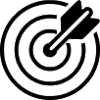 Разделы курса: 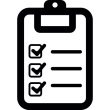 Продолжительность курса: 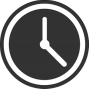 72 часаНачало занятий: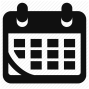 12.11.2018 г.        26.11.2018 г.        10.12.2018 г.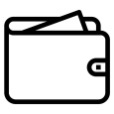 Стоимость курса: 16 500 руб.  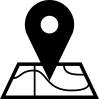 Место проведения занятий: Учебные аудитории Института архитектуры, строительства и дизайна, Лермонтова 83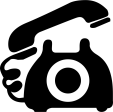 Как записаться на курсы: Для того чтобы стать нашим слушателем, Вам необходимо заполнить договор  и   направить на наш  e-mail  адрес : course_istu@mail.ru.  или связаться с куратором курсов по телефонному номеру: +7(3952) 40-54-12, 8-950-124-83-46Правовая и нормативная документация по проектированию и сметному нормированию Совершенствование процессов сметного дела и ценообразования в строительстве Экспертиза сметной документации предъявляемой на экспертизу Основные замечания при определении достоверной сметной стоимости строительно-монтажных и пусконаладочных работ